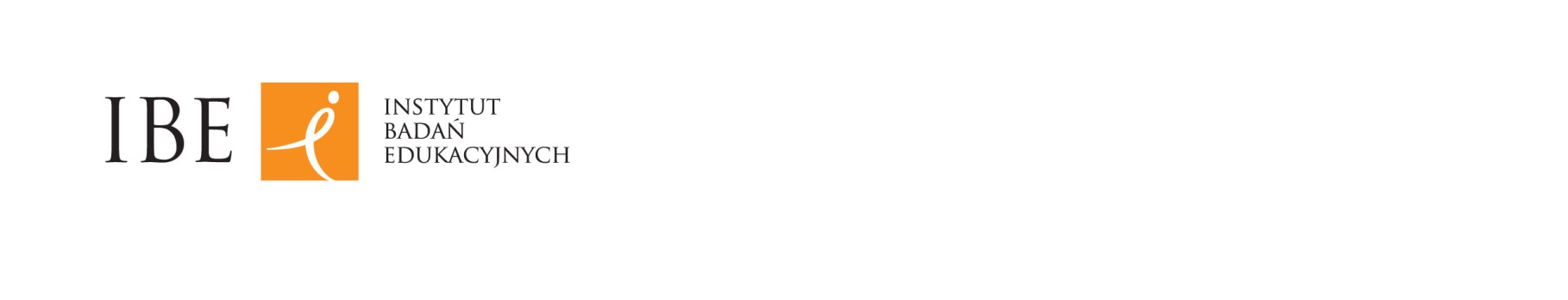 KODER ZADAŃ OTWARTYCH W MIĘDZYNARODOWYM BADANIU WYNIKÓW NAUCZANIA MATEMATYKI I NAUK PRZYRODNICZYCH
Instytut Badań Edukacyjnych w związku z realizacją badania TIMSS - Międzynarodowe badanie wyników nauczania matematyki i nauk przyrodniczych poszukuje osób do kodowania zadań otwartych.Miejsce wykonywania pracy: WarszawaWymagania wobec kandydatów:
•    Nauczyciel matematyki lub przyrody w klasach 4-6 szkoły podstawowej lub nauczyciel matematyki lub nauk przyrodniczych w gimnazjum,LUB
•    Doświadczenie w kodowaniu prac w badaniach edukacyjnych (matematyka lub przedmioty przyrodnicze)Warunki zatrudnienia:
Umowa o dzieło.Zgłoszenia wraz z CV i opisem doświadczenia w kodowaniu prac w badaniach edukacyjnych oraz ceną zakodowania 10 zadań otwartych prosimy nadsyłać do 23.06.2015 roku pocztą na adres:
Instytut Badań Edukacyjnych
ul. Górczewska 8
01-180 Warszawa
lub mailowo na adres:
j.kazmierczak@ibe.edu.pl
z dopiskiem :Zgłoszenie na stanowisko kodera zadań otwartych w badaniu TIMSS.W aplikacji prosimy zawrzeć klauzulę: WYRAŻAM ZGODĘ NA PRZETWARZANIE MOICH DANYCH OSOBOWYCH ZAWARTYCH W MOJEJ OFERCIE PRACY DLA POTRZEB NIEZBĘDNYCH DO REALIZACJI PROCESU REKRUTACJI (ZGODNIE Z USTAWĄ O OCHRONIE DANYCH OSOBOWYCH Z DNIA 29.08.97 R. (DZ. U. Z 2002 R. NR 101, POZ. 926 Z PÓŹN. ZM.).
Instytut Badań Edukacyjnych realizuje politykę równych szans w zatrudnieniu.